Опросный листобщественного мониторинга остановочных пунктов автомобильного транспорта и городского наземного электрического транспорта на территории Московской областиНаименование муниципального образования:  _________________________Название и адрес автобусной остановки: ______________________________________ .Дата  мониторинга ____________________Справочная информация1. Остановочная площадка1. Остановочные площадки предназначены для остановки автобусов, движущихся по установленным маршрутам, с целью высадки и посадки пассажиров.2. Ширину остановочных площадок следует принимать равной ширине основных полос проезжей части, а длину - в зависимости от числа одновременно останавливающихся автобусов и их габаритов по длине, но не менее 13 м.3. Дорожную одежду на остановочных площадках следует предусматривать равнопрочной с дорожной одеждой основных полос движения.2. Посадочная площадка1. Посадочная площадка предназначена для высадки и посадки пассажиров.2. Ширину посадочной площадки принимают не менее 3 м, а длину - не менее длины остановочной площадки.3. Поверхность посадочной площадки должна иметь покрытие по всей длине на ширину не менее 2 м и на подходе к автопавильону.4. Выбор типов покрытия посадочных площадок, тротуаров пешеходных дорожек следует производить с учетом климатических и грунтово-геологических условий.5. Посадочные площадки должны быть приподняты на 0,2 м над поверхностью остановочных площадок. По границе остановочной и посадочной площадок устанавливают бордюр, который продолжают на участки переходно-скоростных полос, прилегающих к остановочной площадке при наличии идущего рядом с ними тротуара.6. На посадочных площадках и переходно-скоростных полосах с бордюром должны быть приняты меры по обеспечению водоотвода.3. Площадка ожиданияПлощадку ожидания размещают за посадочной площадкой. Размеры площадки ожидания должны обеспечивать размещение на ней автопавильона и нахождение на ней пассажиров, пользующихся остановкой в час пик, из расчета 2 чел/м.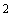  4. Переходно-скоростные полосы1. Переходно-скоростные полосы устраивают с двух сторон остановочных площадок на дорогах I-б-IV категорий, на дорогах I-а категории в местах съезда на остановку и выезда на основную дорогу. Размеры переходно-скоростных полос должны соответствовать требованиям СНиП 2.05.02-85.2. Дорожную одежду на переходно-скоростных полосах следует предусматривать равнопрочной с дорожной одеждой основных полос движения.3. Сопряжение переходно-скоростных полос с обочиной следует предусматривать через краевые укрепительные полосы шириной 0,75 м на дорогах I и II категорий и шириной 0,5 м - на дорогах III-IV категорий.5. Заездной карман1. Заездной карман для автобусов устраивают при размещении остановки в зоне пересечения или примыкания автомобильных дорог, когда переходно-скоростная полоса одновременно используется как автобусами, так и транспортными средствами, въезжающими на дорогу с автобусным сообщением.2. Заездной карман состоит из остановочной площадки и участков въезда и выезда на площадку. Размеры остановочной площадки принимают в соответствии с требованиями п.3.2, а длину участков въезда и выезда принимают равной 15 м.3. Дорожную одежду на заездных карманах следует предусматривать равнопрочной с дорожной одеждой основных полос движения.6. Разделительная полоса1. Разделительная полоса служит для отделения остановочной площадки и переходно-скоростных полос от основных полос проезжей части.2. Разделительную полосу устраивают на дорогах I-б-III категорий по всей длине остановочной площадки и в обе стороны за ее пределами на расстоянии 20 м.3. Ширина разделительных полос для дорог I-б и II категории должна составлять 0,75 м, а для дорог III категории - 0,5 м.4. Разделительные полосы устраивают на одном уровне с прилегающими полосами движения, и их границы обозначают с помощью разметки 1.16.2 и 1.16.3 по ГОСТ Р 51256.7. Тротуары и пешеходные дорожки1. Тротуары и пешеходные дорожки устраивают в направлении основных потоков пассажиров от посадочных площадок до существующих тротуаров или пешеходных дорожек, а при их отсутствии - на расстоянии не менее расстояния боковой видимости.2. Ширину тротуаров или пешеходных дорожек принимают не менее 1,5 м.8. Пешеходный переходПешеходный переход размещают между автобусными остановками перед посадочными площадками по ходу движения. Пешеходные переходы в разных уровнях (надземные и подземные) устраивают на дорогах I категории при интенсивности пешеходного движения 100 чел./ч и более и на дорогах II категории - при интенсивности 250 чел./ч и более.2. Ширину наземного пешеходного перехода устанавливают с учетом интенсивности пешеходного движения из расчета 1 м на каждые 500 пешеходов в час, но не менее 4 м.3. При организации пешеходного перехода на дорогах с разделительной полосой, на разделительной полосе устраивают пешеходный накопительный островок, ширина которого должна быть не менее ширины пешеходного перехода. Поверхность накопительного островка должна иметь покрытие и быть приподнята на 0,2 м над поверхностью проезжей части.4. Пешеходные переходы оборудуют техническими средствами организации движения в соответствии с разделом 5.9. Автопавильон1. Автопавильон предназначен для укрытия пассажиров, ожидающих прибытия автобуса, от воздействия неблагоприятных погодно-климатических факторов (осадки, солнечная радиация, ветер и т.п.).2. На дорогах IV категории допускается установка павильона с одной стороны дороги.3. Автопавильон может быть закрытого типа или открытого (в виде навеса). Закрытый павильон должен иметь стены, доходящие до перекрытия павильона не менее чем с трех сторон. Открытый павильон имеет стены, не доходящие до перекрытия, или не более двух стен.4. Выбор конструкции павильона осуществляют в зависимости от климатических условий района размещения автобусной остановки.5. Размер автопавильона определяют с учетом количества одновременно находящихся в час пик на автобусной остановке пассажиров из расчета 4 чел./м.6. Ближайшая грань автопавильона должна быть расположена не ближе 3 м от кромки остановочной площадки.7. Не допускается размещение в помещении (на площади) автопавильона торговых киосков.10. СкамьиАвтобусные остановки оборудуют скамьями, одну из которых устанавливают в павильоне, а другие (на дорогах I-III категорий) - на площадке ожидания из расчета 1 скамья на 10 м площадки.11. Туалет1. Туалеты на два отделения устанавливают на автобусных остановках, размещаемых на дорогах I-III категорий.2. Туалет размещают на расстоянии не менее 10 м от павильона с наветренной стороны. Подход к туалету организуют по пешеходной дорожке шириной не менее 1 м. При отсутствии прямой видимости туалета от павильона, в начале пешеходной дорожки устанавливают указатель с надписью "Туалет" или соответствующей пиктограммой. На внешней стенке туалета должны быть нанесены обозначения мужского и женского отделения.3. Устройство, оборудование и содержание туалета должны соответствовать требованиям СанПиН 983-72.12. Контейнер и урны для мусора1. На дорогах I-III категории на автобусной остановке в санитарной зоне размещают контейнер, а у автопавильона и на площадке ожидания устанавливают урны для мусора. Одну из урн размещают с внешней стороны боковой стенки (границы) павильона, а другую на площадке ожидания в месте размещения скамьи.2. На дорогах IV категории размещают одну урну для мусора рядом с павильоном или у скамьи.13. Технические средства организации дорожного движенияАвтобусная остановка должна быть оборудована дорожными знаками, разметкой, светофорами и ограждениями в соответствии с ГОСТ 10807; ГОСТ Р 51256; ГОСТ 25695; ГОСТ 23457 и разделом 5.14. Освещение автобусных остановок1. Автобусные остановки на дорогах I-III категорий, находящиеся в пределах населенных пунктов, должны иметь электрическое освещение. Нормы освещения автобусных остановок должны соответствовать требованиям СНиП 23-05-95.2. Состояние осветительных установок должно соответствовать требованиям ГОСТ Р 50597.15. Размещение торговых киосков и рекламы1. Торговые киоски допускается размещать за пределами посадочных площадок и площадок ожидания.2. Элементы автобусной остановки не следует использовать для размещения рекламы.3. В непосредственной близости от автобусной остановки запрещается размещение средств наружной рекламы, которые могут ограничивать видимость автобусной остановки водителям, приближающимся к остановке, и пешеходам, находящимся на остановке.Техническая классификация автомобильных дорог общего пользованияСВОДНАЯ ИНФОРМАЦИЯ о результатах общественного мониторинга остановочных пунктов автомобильного транспорта и городского наземного электрического транспорта на территории Московской областиНаименование муниципального образования: ________________________________ .Дата проведения общественного мониторинга: _________________________________ .Состав группы общественного мониторинга:1. ______________________________________2. ______________________________________3. ______________________________________  Результаты общественного мониторинга:_________________________________________________________________________________________________________________________________________________________ .Предложения:1. __________________________________________________________________________ .2. __________________________________________________________________________ .3. __________________________________________________________________________ . КОНТАКТНОЕ ЛИЦО: Людмила Николаевна Емельяненко - заместитель председателя Комиссии по жилищно-коммунальному хозяйству, строительству, транспорту, дорожной инфраструктуры и благоустройству военных городков Общественной палаты Московской области. Моб. телефон 8-916-211-88-23. Первый раздел мониторинга. Оснащение средствами зрительного информирования пассажиров с актуальной информацией и прочими элементами обустройства (подпункты 14-18 Правил перевозок пассажиров и багажа автомобильным транспортом и городским наземным электрическим транспортом).Первый раздел мониторинга. Оснащение средствами зрительного информирования пассажиров с актуальной информацией и прочими элементами обустройства (подпункты 14-18 Правил перевозок пассажиров и багажа автомобильным транспортом и городским наземным электрическим транспортом).Первый раздел мониторинга. Оснащение средствами зрительного информирования пассажиров с актуальной информацией и прочими элементами обустройства (подпункты 14-18 Правил перевозок пассажиров и багажа автомобильным транспортом и городским наземным электрическим транспортом).Первый раздел мониторинга. Оснащение средствами зрительного информирования пассажиров с актуальной информацией и прочими элементами обустройства (подпункты 14-18 Правил перевозок пассажиров и багажа автомобильным транспортом и городским наземным электрическим транспортом).Nп/пИмеетсяНе имеется1.Наличие указателя.Наличие информации на указателе:Наличие информации на указателе:Наличие информации на указателе:Наличие информации на указателе:1.1.Условное обозначение транспортного средства (автобуса, троллейбуса, трамвая), используемого для осуществления регулярных перевозок пассажиров и багажа. 1.2.Наименование остановочного пункта.1.3.Номера маршрутов регулярных перевозок, в состав которых включен остановочный пункт.1.4.Наименование конечного остановочного пункта каждого маршрута регулярных перевозок.1.5.Расписание для всех маршрутов регулярных перевозок, в состав которых включен остановочный пункт, за исключением остановочных пунктов, в которых посадка (высадка) пассажиров осуществляется по их требованию.1.6.Надпись "По требованию" в остановочных пунктах, в которых посадка (высадка) пассажиров осуществляется по их требованию.1.7.Наименование, адрес и контактные телефоны органа, обеспечивающего контроль за осуществлением перевозок пассажиров и багажа.Второй раздел мониторинга: на автомобильных дорогах I-III категорий в состав автобусной остановки должны входить следующие элементы:Второй раздел мониторинга: на автомобильных дорогах I-III категорий в состав автобусной остановки должны входить следующие элементы:Второй раздел мониторинга: на автомобильных дорогах I-III категорий в состав автобусной остановки должны входить следующие элементы:Второй раздел мониторинга: на автомобильных дорогах I-III категорий в состав автобусной остановки должны входить следующие элементы:2.1.Остановочная площадка.2.2.Посадочная площадка.2.3.Площадка ожидания.2.4.Переходно-скоростные полосы.2.5.Заездной карман (при размещении остановки в зоне пересечения или примыкания автомобильных дорог).2.6.Разделительная полоса.2.7.Тротуары и пешеходные дорожки.2.8.Пешеходный переход.2.9. Автопавильон.2.10.Скамьи.2.11.Туалет.2.12.Контейнер и урны для мусора (для дорог IV категории только урна).2.13.Технические средства организации дорожного движения (дорожные знаки, разметка, ограждения).2.14.Освещение (на остановках в пределах населенных пунктов).Класс автомобильной дорогиКатего- рия автомо- бильной дорогиОбщее количество полос движенияШирина полосы движе- ния,
мЦентральная раздели- тельная полосаПересечения с автомобильными дорогами, велосипедными и пешеходными дорожкамиПересечения с железными дорогами и трамвайными путямиДоступ
на дорогу
с примыкания в одном уровнеАвтомагистральIA4 и более3,75ОбязательнаВ разных уровняхВ разных уровняхНе допускаетсяСкоростная дорогаIБ4 и более3,75Допускается без пересечения прямого направленияДорога обычного типа (нескоростная дорога)IB4 и более3,75ОбязательнаДопускаются пересечения в одном уровне со светофорным регулированиемВ разных уровняхII43,5Допускается отсутствиеДопускается2 или 33,75Не требуетсяДопускаются пересечения в одном уровнеIII23,5IV23,0Допускаются пересечения в одном уровнеV14,5 и болееNп/пПоказателиЕд.1.2.Количество проверенных остановочных пунктов, всего 1.2.в том числе: 1.2.Количество остановочных пунктов, не имеющих указателей 3.Количество остановочных пунктов с отсутствующей информацией на указателях, всего 3.в том числе с отсутствием: 3.а) условное обозначение транспортного средства (автобуса, троллейбуса, трамвая), используемого для осуществления регулярных перевозок пассажиров и багажа3.б) наименование остановочного пункта3.в) номера маршрутов регулярных перевозок, в состав которых включен остановочный пункт3.г) наименование конечного остановочного пункта каждого маршрута регулярных перевозок3.д) расписание для всех маршрутов регулярных перевозок, в состав которых включен остановочный пункт, за исключением остановочных пунктов, в которых посадка (высадка) пассажиров осуществляется по их требованию3.е) надпись "По требованию" в остановочных пунктах, в которых посадка (высадка) пассажиров осуществляется по их требованию3.ж) наименование, адрес и контактные телефоны органа, обеспечивающего контроль за осуществлением перевозок пассажиров и багажа3.Количество остановочных пунктов, не соответствующих техническим требованиям ** (ОСТ 218.1.002-2003. Группа Т52. СТАНДАРТ ОТРАСЛИ АВТОБУСНЫЕ ОСТАНОВКИ НА АВТОМОБИЛЬНЫХ ДОРОГАХ)3.в том числе с отсутствием указанных элементов:3.а) остановочная площадка3.б) посадочная площадка3.в) площадка ожидания (для дорог I-III категорий)3.г) переходно-скоростные полосы3.д) заездной карман (при размещении остановки в зоне пересечения или примыкания автомобильных дорог3.е) разделительная полоса (для дорог I-III категорий)3.ж) тротуары и пешеходные дорожки (для дорог I-III категорий3.з) пешеходный переход3.и) автопавильон3.к) скамьи3.л) туалет (для дорог I-III категорий)3.м) контейнер и урны для мусора (для дорог IV категории только урна)3.н) технические средства организации дорожного движения (дорожные знаки, разметка, ограждения)3.о) освещение (на остановках в пределах населенных пунктов)